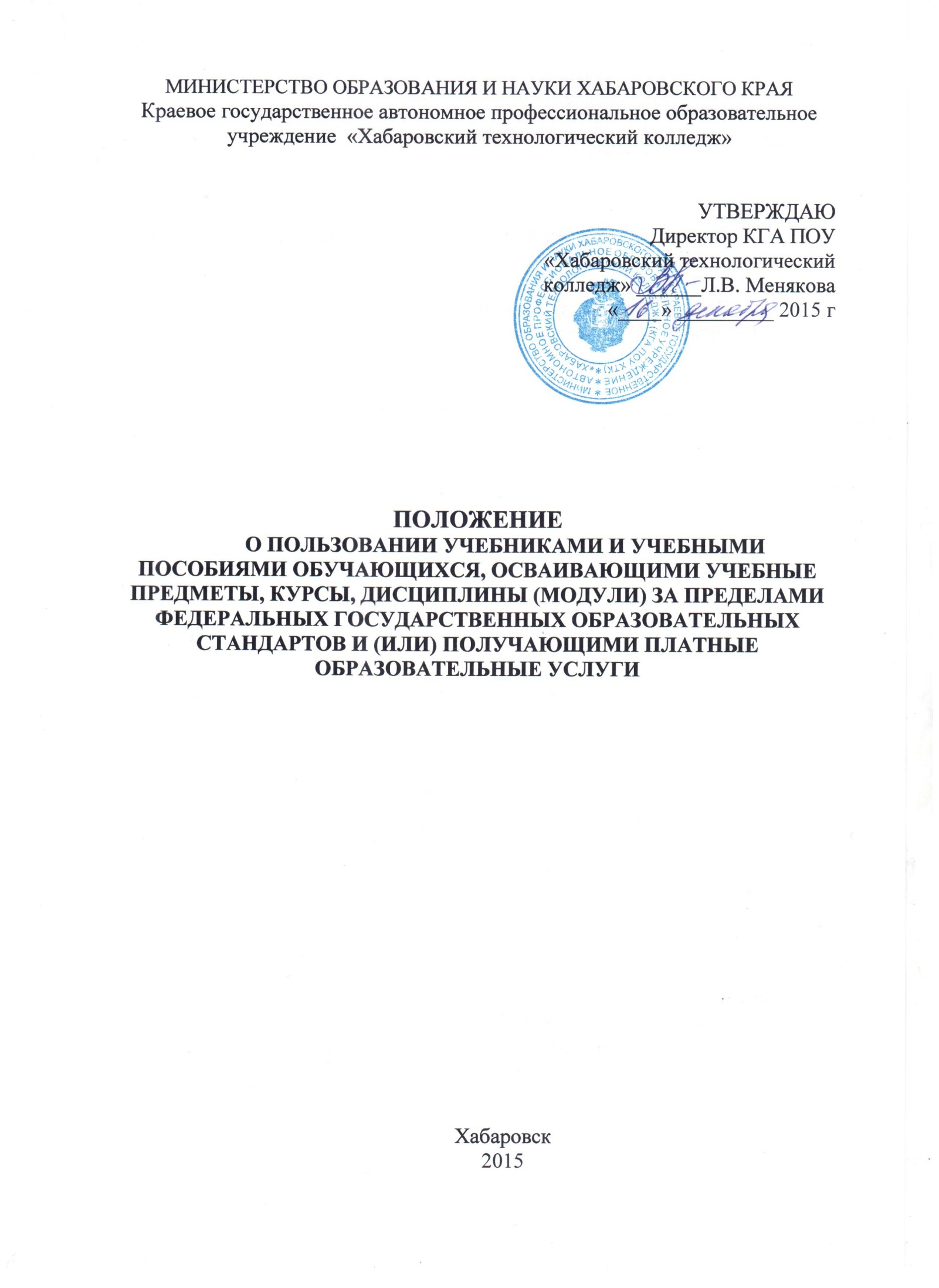 Настоящие положение разработано в соответствии с частью 3 статьи 35 Федерального закона от 29.12.2012 № 273 –ФЗ «Об образовании в Российской Федерации» и определяет правила пользования учебниками и учебными пособиями обучающимися, осваивающими учебные предметы, курсы, дисциплины ( модули) за пределами федеральных государственных образовательных стандартов или получающими платные образовательные услуги ( далее также – обучающиеся) в  КГА ПОУ « Хабаровский технологический колледж».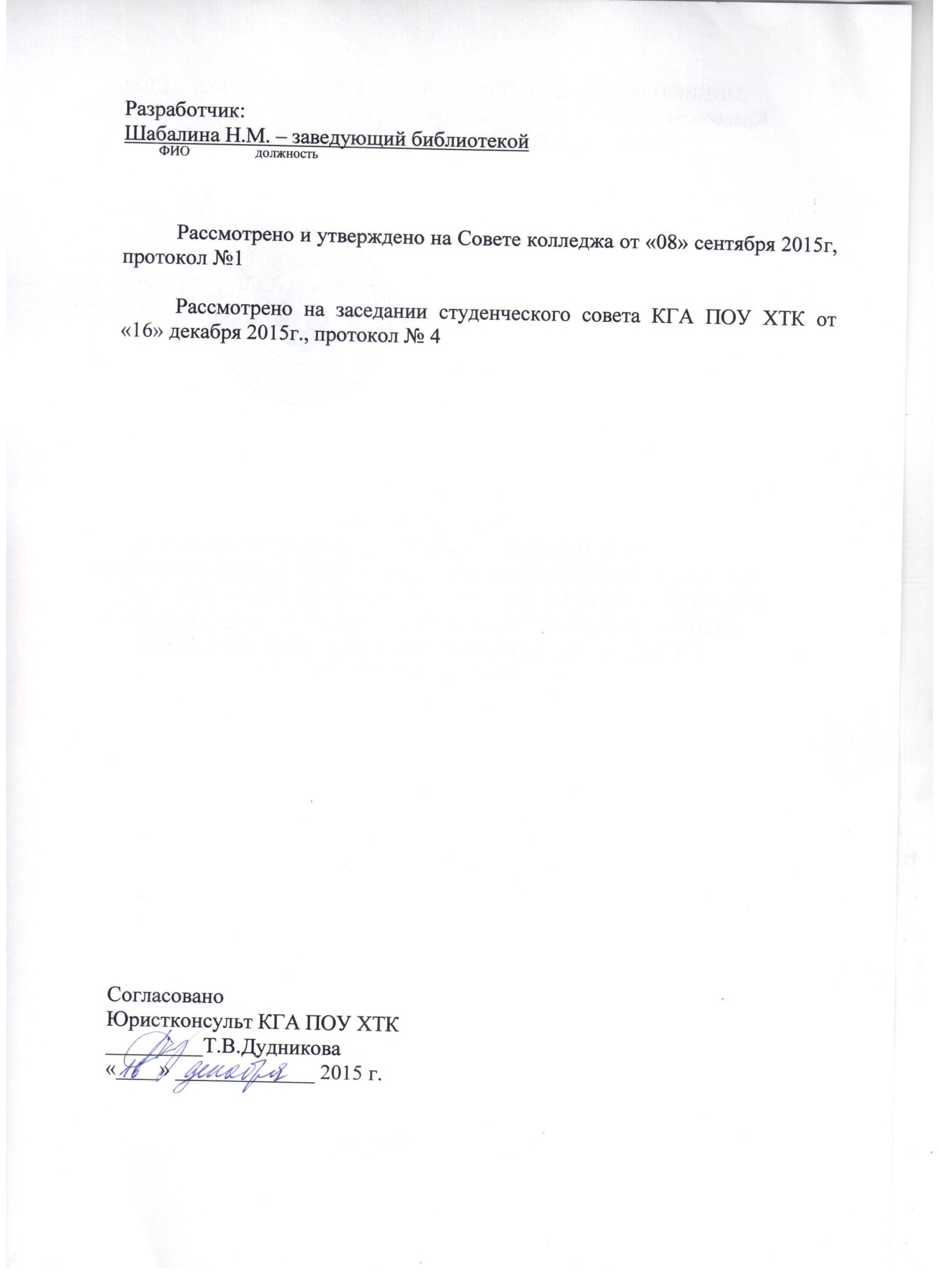 Для освоения учебных предметов, курсов, дисциплин ( модулей) за пределами федеральных государственных образовательных стандартов или получения платных образовательных услуг обучающиеся имеют право бесплатно получать в библиотеке колледжа учебники и учебные пособия на срок, как правило, до одного года. Обучающиеся  имеют право  пользоваться услугами электронной библиотекой в удобное для них время.Списки учебников и учебных пособий по учебному предмету, курсу, дисциплине ( модулю) за пределами федеральных государственных образовательных стандартов или для получения платной образовательной услуги (далее – учебники и учебные пособия) доводятся до сведения обучающихся преподавателями данных учебных предметов, курсов, дисциплин ( модулей) и преподавателями, оказывающими  платные образовательные услуги.Выдача учебников и учебных пособий осуществляется, как правило, вначале текущего учебного года. По окончании учебного года или в иной установленный срок учебники и учебные пособия возвращаются в библиотеку колледжа.За каждый полученный учебник и учебное пособие обучающиеся расписываются на специальном вкладыше в читательский формуляр, который сдается в библиотеку. Вкладыши с записями выданных учебников и учебных пособий хранятся в читательских формулярах обучающихся.При получении учебника или учебного пособия обучающийся обязан внимательно его осмотреть, убедиться в отсутствии дефектов, а при обнаружении проинформировать об этом работника библиотеки.Обучающиеся обязаны бережно относится к учебникам и учебным пособиям.Обучающиеся, не выполняющие требований по сохранности учебников и учебных пособий, могут быть лишены права бесплатного пользования учебниками и учебными пособиями, представляемыми из  библиотечного фонда.Обучающиеся имеют право на бесплатной основе:-  получать информацию о наличии в библиотеке колледжа конкретного учебника и учебного пособия;- получать полную информацию о составе библиотечного фонда через систему каталогов и другие формы библиотечного информирования;- получать консультационную помощь в поиске и выборе учебников и учебных пособий;- пользоваться для поиска учебников и учебных пособий справочно –библиографичесским аппаратом библиотеки;- работать в читальном зале с отдельными учебниками и учебными пособиями в режиме пользования изданиями, имеющимися в малом количестве экземпляров, и ( или) получать такие издания на срок, ограниченных от двух недель до одного месяца.10. Обучающиеся обязаны возвращать учебники в библиотеку в установленные сроки.